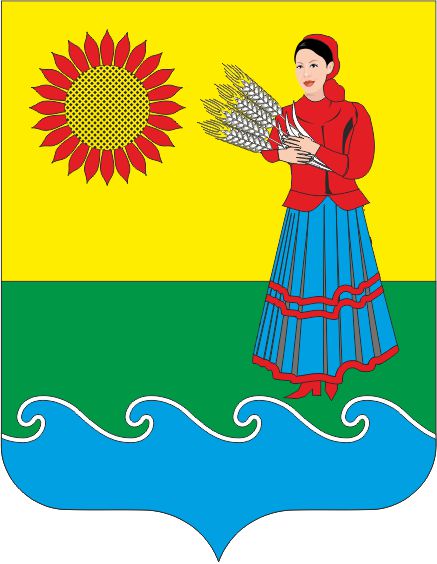 РОССИЙСКАЯ ФЕДЕРАЦИЯРОСТОВСКАЯ ОБЛАСТЬ НЕКЛИНОВСКИЙ РАЙОНМуниципальное образование«Натальевское сельское поселение»Администрация Натальевского сельского поселенияПОСТАНОВЛЕНИЕот 26.12.2023 №47 с. НатальевкаО внесении изменений в постановление Администрации Натальевского сельского поселения от 21.11.2018 г.№71В связи с необходимостью уточнения программных мероприятий муниципальной программы  Натальевского сельского поселения «Благоустройство территории Натальевского сельского поселения», Администрация Натальевского сельского поселения постановляет:1. Внести в постановление Администрации Натальевского сельского поселения от 21.11.2018 г. №71 «Об утверждении муниципальной программы Натальевского сельского поселения «Благоустройство территории Натальевского сельского поселения»изменения , согласно приложениям к настоящему постановлению.2. Настоящее постановление вступает в силу со дня его официального опубликования (обнародования).3.Контроль за исполнением постановления оставляю за собой.Глава АдминистрацииНатальевского сельского поселения 	А.Г.ЧернецкийПриложение к постановлению Администрации Натальевского сельского поселенияот 26.12.2023 г. №_47_ ИЗМЕНЕНИЯ,Вносимые в постановление администрации Натальевского сельского поселения от 21.11.2018 г. №71 «Об утверждении муниципальной программы Натальевского сельского поселения «Благоустройство территории Натальевского сельского поселения»1.В муниципальной  программе Натальевского сельского поселения «Благоустройство территории  Натальевского сельского поселения»:1.1.В разделе «Паспорт муниципальной программы Натальевского сельского поселения «Благоустройство территории  Натальевского сельского поселения» :1.1.1.Подраздел «Ресурсное обеспечение муниципальной программы» изложить в редакции: общий объем финансирования муниципальной программы за счет средств бюджета поселения составляет 13778,0 тыс.рублей , в том числе по годам:                                                                                                                               (тыс.рублей)Приложение №3 к муниципальной программеНатальевского сельского поселения«Благоустройство территории Натальевскогосельского поселения»Расходы бюджета Натальевского сельского поселения Неклиновского района на реализацию муниципальной программы Натальевского сельского поселения «Благоустройство территории Натальевского сельского поселения»Приложение №4к муниципальной программеНатальевского сельского поселения«Благоустройство территории Натальевскогосельского поселения»Расходы на реализацию муниципальной программы Натальевского сельского поселения «Благоустройство территории Натальевского сельского поселения»«Ресурсное обеспечение муниципальной программы»ГодВсегоБюджет поселения«Ресурсное обеспечение муниципальной программы»2019976,5976,5«Ресурсное обеспечение муниципальной программы»20201229,01229,0«Ресурсное обеспечение муниципальной программы»20211985,01985,0«Ресурсное обеспечение муниципальной программы»20221337,51337,5«Ресурсное обеспечение муниципальной программы»20231450,01450,0«Ресурсное обеспечение муниципальной программы»20241000,01000,0«Ресурсное обеспечение муниципальной программы»2025900,0900,0«Ресурсное обеспечение муниципальной программы»2026900,0900,0«Ресурсное обеспечение муниципальной программы»20271000,01000,0«Ресурсное обеспечение муниципальной программы»20281000,01000,0«Ресурсное обеспечение муниципальной программы»20291000,01000,0«Ресурсное обеспечение муниципальной программы»20301000,01000,0Номер и наименование 
подпрограммы, основного мероприятия подпрограммы,мероприятия ведомственной целевой программыОтветственныйисполнитель,соисполнители, участникиКод бюджетной   
классификации расходовКод бюджетной   
классификации расходовКод бюджетной   
классификации расходовКод бюджетной   
классификации расходовОбъем расходов всего
(тыс. рублей)в том числе по годам реализациимуниципальной программы в том числе по годам реализациимуниципальной программы в том числе по годам реализациимуниципальной программы в том числе по годам реализациимуниципальной программы в том числе по годам реализациимуниципальной программы в том числе по годам реализациимуниципальной программы в том числе по годам реализациимуниципальной программы в том числе по годам реализациимуниципальной программы в том числе по годам реализациимуниципальной программы в том числе по годам реализациимуниципальной программы в том числе по годам реализациимуниципальной программы в том числе по годам реализациимуниципальной программы в том числе по годам реализациимуниципальной программы Номер и наименование 
подпрограммы, основного мероприятия подпрограммы,мероприятия ведомственной целевой программыОтветственныйисполнитель,соисполнители, участникиГРБСРзПрЦСРВРОбъем расходов всего
(тыс. рублей)2019 год2020 год2021 год2022 год2023 год2024 год2025 год2026 год2027 год2028 год2029 год2030 год12345678910111213141516171819Муниципальная программа «Благоустройство территории Натальевского сельского поселения»всего, в том числе:13778,0976,51229,01985,01337,51450,01000,0900,0900,01000,01000,01000,01000,0Муниципальная программа «Благоустройство территории Натальевского сельского поселения»Администрация Натальевского сельского поселения, всего95113778,0976,51229,01985,01337,51450,01000,0900,0900,01000,01000,01000,01000,0Подпрограмма 1«Благоустройство территории»Администрация Натальевского сельского поселения,  всего95113778,0976,51229,01985,01337,51450,01000,0900,0900,01000,01000,01000,01000,0Основное мероприятие 1.1 Содержание электрических сетей наружного (уличного) освещенияАдминистрация Натальевского сельского поселения 9516163,0400,0400,0597,0500,0630,0636,0500,0500,0500,0500,0500,0500,0Основное мероприятие 1.2 Организация благоустройства территории поселения Администрация Натальевского сельского поселения 9517615,0576,5829,01388,0837,5820,0364.0400,0400,0500,0500,0500,0500,0Подпрограмма 2 «Нормативно-методическое, информационное обеспечение и организация благоустройства территории»Администрация Натальевского сельского поселения 951-------------Основное мероприятие 2.1 Разработка и совершенствование нормативного правового регулирования по организации благоустройства территорииАдминистрация Натальевского сельского поселения 951-------------Наименование 
муниципальной программы, номер и наименование подпрограммыИсточникифинансирования Объем расходов всего
(тыс. рублей),в том числе по годам реализациимуниципальной программыв том числе по годам реализациимуниципальной программыв том числе по годам реализациимуниципальной программыв том числе по годам реализациимуниципальной программыв том числе по годам реализациимуниципальной программыв том числе по годам реализациимуниципальной программыв том числе по годам реализациимуниципальной программыв том числе по годам реализациимуниципальной программыв том числе по годам реализациимуниципальной программыв том числе по годам реализациимуниципальной программыв том числе по годам реализациимуниципальной программыв том числе по годам реализациимуниципальной программыв том числе по годам реализациимуниципальной программыНаименование 
муниципальной программы, номер и наименование подпрограммыИсточникифинансирования Объем расходов всего
(тыс. рублей),<1>2019 год2020 год2021 год2022 год2023 год2024 год2025 год2026 год2027 год2028 год2029 год2030 год12345678910111213141516Муниципальная программа«Благоустройст-во территории Натальевского сельского поселения»Всего13778,0976,51229,01985,01337,51450,01000,0900,0900,01000,01000,01000,01000,0Муниципальная программа«Благоустройст-во территории Натальевского сельского поселения» Бюджет поселения, <2>13778,0976,51229,01985,01337,51450,01000,0900,0900,01000,01000,01000,01000,0Муниципальная программа«Благоустройст-во территории Натальевского сельского поселения»безвозмездные поступления в  бюджет поселения, <2>, <3>Муниципальная программа«Благоустройст-во территории Натальевского сельского поселения»в том числе за счет средств:Муниципальная программа«Благоустройст-во территории Натальевского сельского поселения»- областного бюджетаМуниципальная программа«Благоустройст-во территории Натальевского сельского поселения» - федерального бюджетаМуниципальная программа«Благоустройст-во территории Натальевского сельского поселения» - районного бюджета <3>Муниципальная программа«Благоустройст-во территории Натальевского сельского поселения» - внебюджетные источники <3>Подпрограмма 1.Благоустройство территорииВсего13778,0976,51229,01985,01337,51450,01000,0900,0900,01000,01000,01000,01000,0Подпрограмма 1.Благоустройство территории Бюджет поселения, <2>13778.0976,51229,01985,01337,51450,01000,0900,0900,01000,01000,01000,01000,0Подпрограмма 1.Благоустройство территориибезвозмездные поступления в  бюджет поселения, <2>, <3>Подпрограмма 1.Благоустройство территориив том числе за счет средств:Подпрограмма 1.Благоустройство территории- областного бюджетаПодпрограмма 1.Благоустройство территории - федерального бюджетаПодпрограмма 1.Благоустройство территории - районного бюджета <3>Подпрограмма 1.Благоустройство территории - внебюджетные источники <3>Подпрограмма 2.Нормативно-методическое, информационное  обеспечение и организация благоустройства территорииВсего-------------Подпрограмма 2.Нормативно-методическое, информационное  обеспечение и организация благоустройства территории Бюджет поселения, <2>-------------Подпрограмма 2.Нормативно-методическое, информационное  обеспечение и организация благоустройства территориибезвозмездные поступления в  бюджет поселения, <2>, <3>Подпрограмма 2.Нормативно-методическое, информационное  обеспечение и организация благоустройства территориив том числе за счет средств:Подпрограмма 2.Нормативно-методическое, информационное  обеспечение и организация благоустройства территории- областного бюджетаПодпрограмма 2.Нормативно-методическое, информационное  обеспечение и организация благоустройства территории - федерального бюджетаПодпрограмма 2.Нормативно-методическое, информационное  обеспечение и организация благоустройства территории - районного бюджета <3>Подпрограмма 2.Нормативно-методическое, информационное  обеспечение и организация благоустройства территории - внебюджетные источники <3>